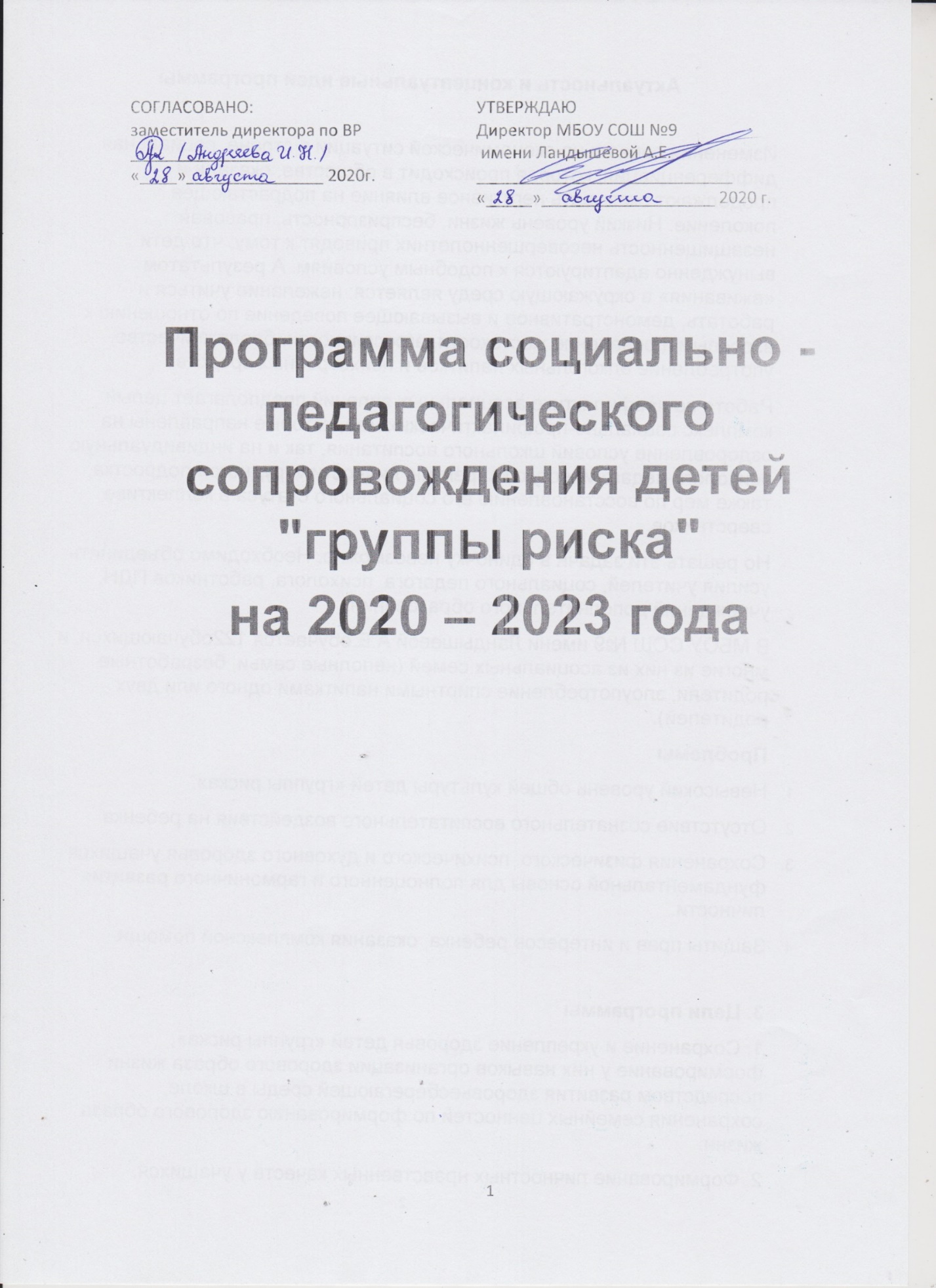 Актуальность и концептуальные идеи программыИзменения социально-экономической ситуации в стране, социальная дифференциация, которая происходит в обществе, оказали и продолжают оказывать негативное влияние на подрастающее поколение. Низкий уровень жизни, беспризорность, правовая незащищенность несовершеннолетних приводят к тому, что дети вынужденно адаптируются к подобным условиям. А результатом «вживания» в окружающую среду является: нежелание учиться и работать, демонстративное и вызывающее поведение по отношению к взрослым, проявление жестокости, агрессивности, бродяжничество, употребление алкогольных напитков и психотропных средств.Работа по профилактике асоциальных явлений предполагает целый комплекс социально-профилактических мер, которые направлены на оздоровление условий школьного воспитания, так и на индивидуальную психолого-педагогическую коррекцию личности «трудного» подростка, также мер по восстановлению его социального статуса в коллективе сверстников.Но решать эти задачи в одиночку невозможно. Необходимо объединить усилия учителей, социального педагога, психолога, работников ПДН, учреждений дополнительного образования.В МБОУ СОШ №9 имени Ландышевой А.Е.обучается 122обучающихся, и многие из них из асоциальных семей (неполные семьи, безработные родители, злоупотребление спиртными напитками одного или двух родителей).ПроблемыНевысокий уровень общей культуры детей «группы риска».Отсутствие сознательного воспитательного воздействия на ребенка.Сохранения физического, психического и духовного здоровья учащихся - фундаментальной основы для полноценного и гармоничного развития личности.Защиты прав и интересов ребёнка, оказания комплексной помощи.3. Цели программы1. Сохранение и укрепление здоровья детей «группы риска», формирование у них навыков организации здорового образа жизни посредством развития здоровьесберегающей среды в школе, сохранения семейных ценностей по формированию здорового образа жизни.2. Формирование личностных нравственных качеств у учащихся.4. Задачи программыОсуществление диагностической работы с целью выявления асоциальных явлений в подростковой среде.Информационно-просветительская работа с целью профилактики асоциальных явлений по пропаганде здорового образа жизни.Формирование у детей «группы риска» через цикл учебных дисциплин и внеучебных форм деятельности системы знаний о здоровье человека и здоровом образе жизни, мотивации на сохранение своего здоровья и здоровья окружающих людей.Обучение приёмам поведения в разных жизненных ситуациях на основе принципов личной безопасности, экологической и общей культуры.Прививать уважение к членам коллектива,  выполнять определенную роль в коллективе.5. Возраст детей, участвующих в реализации программыПрограмма рассчитана для работы с детьми и подростками с отклоняющимся поведением 10-18 лет.6. Сроки реализацииПрограмма рассчитана на 4 года, в течение 2020 - 2023 годов.Уменьшение факторов риска, приводящих к безнадзорности, правонарушениям, злоупотреблению вредными привычками.Формирование нравственных качеств, представлений об общечеловеческих ценностях, здоровом образе жизни.Обучение навыкам социально поддерживающего, развивающего поведения в семье и во взаимоотношениях с подростками.7. Ожидаемые результаты и способы оценки1. Выявление основных причин появления детей «группы риска».2. Повышение уровня воспитанности, навыков общения и культуры поведения.3. Создание благоприятной образовательной среды, способствующей сохранению здоровья, воспитанию и развитию личности детей «группы риска».4. Изменение отношения к своему здоровью: выработка способности противостоять вредным привычкам и отрицательным воздействиям окружающей среды, желания и умения вести здоровый образ жизни.5. Снижение заболеваемости среди учащихся «группы риска».6. Повышение обученности и уровня физической подготовки детей этой группы.7. Снижение количества детей асоциального поведения.8. Формирование у детей представлений об общечеловеческих ценностях.Методическое обеспечение программыЭтапы реализации программы:Первый этап - организационный (анализ состояния в группе, непосредственное планирование, согласование планов).Второй этап - диагностический (изучение потребностей и запросов «трудных» детей).Третий этап – деятельностный (координация действий, осуществление запланированных мероприятий, разработка системы контроля за их реализацией).Четвертый этап – анализ и подведение итогов, дальнейшее планирование с учетом выработанных рекомендаций.1. ДиагностикаИнформация об учащихся (сбор сведений; акты).Информация о семьях (сбор сведений, акты).Выявление асоциальных семей, трудновоспитуемых учащихся (анкеты).Психологическая диагностика трудновоспитуемых учащихся.Списки состоящих на учете.Списки уклоняющихся от учебы.Папка классного руководителя.2. Приемы коррекционно-воспитательного воздействияснижение требований к участнику взаимодействия до достижения социальной и психологической адаптациивовлечение в коллективные виды деятельности, стимулирование развития творческого потенциала и самовыраженияорганизация ситуаций, в которых ребенок может достичь успеха, использование всех мер поощрениядемонстрация и разъяснение позитивных образцов поведения (личный пример, художественная литература, периодика, библиография, встреча с интересными людьми)Стратегия и механизм достижения поставленных целейДля реализации программы в жизнь были выбраны следующие направления:- работа с учащимися;- работа с семьей;- работа с педагогами;- организация досуга детейРабота с семьейЦель: обеспечение психолого-просветительской работы с родителями, способствующие сохранению родственных связей, сохранение и развитие семейных ценностей, формирование здорового образа жизни.Задачи:-привлечение педагогов для совместной организации досуговой деятельности детей;-выявление особенностей взаимоотношения между воспитанниками и педагогами;-разработка основных правил семейного воспитания в группе;-способствовать созданию комфортных условий в группе для развития личности ребенка.Формы работы:- просветительская работа (выпуск памяток, информационных листов, беседы, дискуссии, лектории);-психокоррекционная работа- консультация (оказание помощи в конфликтных ситуациях);-психопрофилактическая - приглашение специалистов (врача-нарколога, психолога, инспектора ПДН и др.) для бесед с педагогами и детьми.Принцип реализации работы :- анкетирование;-опрос детей;-совместные праздники;-творческие выставкиОсновные направления работы:- возрождение семейных традиций, изучение обычаев и традиций семьи ;- формирование ценностей предусматривает проведение творческих выставок, выполнение творческих заданий;-организация работы родительского лектория на темы: «Психологические особенности подросткового возраста», «Способы конструктивного взаимодействия с подростком», «Что такое семейный микроклимат, и как улучшить отношения в группе», «Что нужно знать о вреде алкоголя и табака и последствиях их употребления»Работа с педагогамиЦели и задачи:- расширить знания о проблеме зависимости от вредных привычек в подростковой среде;- дать базовые психологические понятии о психологии развития личности детей;- расширить знания о роли педагогов в профилактике безнадзорности, правонарушений и злоупотребления вредными привычками среди несовершеннолетних.Работа с учащимисяЦели и задачи:-формирование здорового образа жизни и высокоэффективных поведенческих стратегий и личностных ресурсов у детей;-профилактика вредных привычек (употребления ПАВов, табакокурения, алкоголя, наркотиков);-профилактика правонарушений;-профориентация;-пропаганда здорового образа жизни.- адаптация детей и подростков к современным условиям, их правовая социализация через культурно-досуговую и спортивно-оздоровительную работа- создание ситуации успеха для детей асоциального поведения;- сформировать личную и социальную компетентность детей, развить у них позитивное отношение к себе и к окружающему обществу;- укрепить и развить чувство самоуважения, способность критически мыслить, чувство ответственности.Методы:- переубеждения (предоставление убедительных аргументов, вовлечение в критический анализ своих поступков);- метод переключения (вовлечение в учебную, трудовую деятельность, занятия спортом, общественной деятельностью)Формы работы: групповая работа, тренинг, дискуссии, беседы, ролевые игры, индивидуальные консультации, тесты, конкурсы, праздники.Профилактика правонарушенийБеседы по фактуОперация "Внимание, дети"Акция "Детям - заботу взрослых"Лекции специалистов, классные часыКонференция "Знаешь ли ты закон?"Смотр-конкурс информационных листов "Профилактика асоциальных явлений"Правовой всеобуч: Конституция, Устав школыВыступления с информацией о состоянии преступностиПрофилактика употребления ПАВОрганизация летнего отдыхаТрудовая занятость  в каникулыКонтрольИндивидуальные карточки учетаРейды в вечернее времяПодготовка материалов на неблагополучные в КДН,ПДНКонтрольные акты обследования жилищно-бытовых условийПроверка занятости после уроковСовещания при директореАдминистративные совещанияОрганизация педагогической помощиСоздание благоприятных условий для развития личности "трудного" ребенка.Постоянное отслеживание пробелов в знаниях, умениях и навыках "трудных" учащихся. Определение системы дополнительных занятий, помощи и консультировании.Формирование положительной Я - концепции. Создание у личности обстановки успеха, поддержки, доброжелательности. Анализ каждого этапа, результата деятельности ученика ,его достижений. Поощрение положительных изменений. Организация свободного времени учащихсяСвободное время - умение разумно и интересно, с пользой для себя и окружающих проводить свой досуг - острая проблема "трудных" детей. С одной стороны, досуговая деятельность привлекает учащихся нерегламентированностью, добровольностью видов и форм деятельности, широкими возможностями для самодеятельности, неформальным характером отношений. Количество свободного времени у "трудного" вырастает в неделю приблизительно до 50 часов, а в день - до 8 часов. С другой стороны, наблюдается неумение "трудного" рационально использовать свое свободное время, неразвитость у него умений и навыков досуговой деятельности. Необходимо заполнить эту пустоту, помочь ребенку приобрести опыт самоутверждения в полезной деятельности, умения и навыки самоорганизации, планирования своего времени, формирование интересов, умения добиваться поставленной цели.Изучение интересов и способностей детей.Вовлечение детей асоциального поведения в кружки, секции, общественно полезную деятельности.Поощрение любых видов художественного и технического творчества учащихся и участие их в общешкольных и классных мероприятиях.Примерный перечень мероприятий по работе  с детьми «группы риска»Выявление детей асоциального поведения.Изучение причин социально - педагогической запущенности подростка.Ведение картотеки этих детей.Правовое просвещение подростковРазработка и применение памяток поведения.Совет по профилактике правонарушений при директореПсихологические консультации для детей и родителей.Индивидуальная работа с детьми асоциального поведения.Вовлечение подростков  кружки, секцииПЛАН МЕРОПРИЯТИЙ ПО РЕАЛИЗАЦИИ ПРОГРАММЫ№мероприятияОтветственный2020-20212022-20231Диагностические мероприятия: анкетирование, тестирование, опрос.Изучение причин социальной дезадаптации детей, условий жизни и поведенческих тенденций,сбор банка данных Соц. педагог, классные руководителиСентябрь, октябрьСентябрь, октябрь2Проведение коррекционной работы с детьми «группы риска»Соц. педагог, классные руководителиВ течение годаВ течение года3Тренинг: « Навыки общения».Соц. педагогВ течение годаВ течение года4Изучение и обобщение опыта на тему «Современные социально-педагогические технологии работы с детьми, находящимися в трудной жизненной ситуации» Зам. Директора по ВР.Соц. педагогВ течение года5Контроль за дозировкой домашнего заданияЗам. Директора по УВРВ течение годаВ течение года6Психолого-педагогическое и социально-педагогическое сопровождение детей асоциального поведенияСоц. педагогВ течение годаВ течение года7Исследование адаптации к школе соц. педагог, классные руководителиПервая четвертьПервая четверть8Классные часы: «Насилие и закон»,  «Толерантность и мы», «ЗОЖ – что это значит?»Соц. педагог,Классные руководителиВ течение годаВ течение года9Исследование здоровья детей «группы риска» с помощью анкетированиясоц. педагог1 раз в полгода1четверть10- проведение профилактических бесед с детьми «группы риска».Темы.Когда сигарета не нужна.Береги здоровье смолоду.Не кури.Табак и верзилу сведёт в могилу.Вредные привычки.Наше здоровье в наших руках.Кто скажет курению нет.Суд над вредными привычками.Компьютер- враг или друг.воспитателиВ течение годаВ течение года11Игры:Интеллектуально-познавательная игра «Я и мой мир»Правовая игра «Мой взгляд»Игра «Школа безопасности»Зам. директора по ВР, Социальный педагог, педагог - организаторДекабрь,Февраль,апрель12Круглый стол: «От безответственности до преступления один шаг»,« Ты и твои права»Инспектор ПДНИнспектор ОДНСоц. педагогНоябрь,март13Контроль за успеваемостью, работоспособностью, утомляемостью детей «группы риска»Классные руководители,соц.педагогОдин раз в четвертьОдин раз в четверть14Проведение «Недель здоровья». Привлечение к участию детей «группы риска»Зам. Директора по ВР Учителя физ. культуры1 раз в полугодие1 раз в полугодие15Акция: «Нет вредным привычкам!»Зам. директора по ВР Соц. педагог, педагог - организаторноябрьноябрь16Дискуссии: «Ответственность и безответственность. Что прячется за этими словами?», «Прекрасное и безобразное в нашей жизни»,  «Как найти свое место в жизни?»Зам. директора по ВР, соц. педагогДекабрь,февральЯнварь,Март,май 17Проведение классных часов и бесед по вопросам сохранения здоровьяКлассные руководители1 раз в четверть1 раз в полугодие18Проведение физкультминуток во время уроковУчителяВ течение годаВ течение года19Спортивно-оздоровительные мероприятия:-привлечение к участию в спортивных соревнованиях,-кружках и секциях,-турпоходах.Зам. директора по ВР.В течение годаВ течение года20Просветительская работа с учителями по теме: «Социально-педагогическая реабилитация  детей группы риска».Соц. педагог,Зам. директора по ВРВ течение года21 Лектории: «Уют и комфорт в нашем  доме», «Учим ли мы наших детей любить?», «Нравственные законы жизни», «Взаимодействие людей друг с другом», «Мальчики и девочки. Почему они разные?»Соц. педагог, зам директора по ВРВ течение годаВ течение года22Проведение семейных праздников: «Наши семейные традиции», «Масленица»Классные руководители, Педагог - организаторФевраль,декабрьмарт 23Организация санаторно-курортного лечения и летнего отдыха детей «группы риска»Соц. педагог.Апрель - майАпрель - май